NÁRODNÁ RADA SLOVENSKEJ REPUBLIKY	VIII. volebné obdobieČíslo: CRD-2451/2021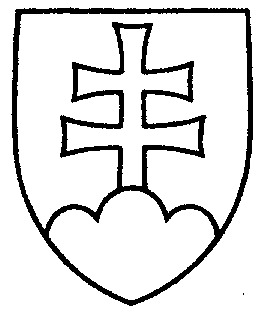 1335UZNESENIENÁRODNEJ RADY SLOVENSKEJ REPUBLIKYzo 17. marca 2022k vládnemu návrhu zákona, ktorým sa mení a dopĺňa zákon č. 262/2014 Z. z. o pôsobnosti orgánov štátnej správy vo veciach prekurzorov výbušnín a o zmene a doplnení niektorých zákonov (tlač 811)		Národná rada Slovenskej republiky	po prerokovaní uvedeného vládneho návrhu zákona v druhom a treťom čítaní	s c h v a ľ u j e	vládny návrh zákona, ktorým sa mení a dopĺňa zákon č. 262/2014 Z. z. o pôsobnosti orgánov štátnej správy vo veciach prekurzorov výbušnín a o zmene a doplnení niektorých zákonov, v znení schválených pozmeňujúcich a doplňujúcich návrhov.     Boris  K o l l á r   v. r.    predsedaNárodnej rady Slovenskej republikyOverovatelia:Peter  V o n s   v. r. Eduard  K o č i š   v. r.